Resultat klubbmästerskap Hoppning 23 september 2018MINI KMFreja Junhammar – Rapace Unik		0 fel i fas 2 – tid 1 minut & 08 sekunderKMCamilla Ceder – Hangvar kry 		8 fel i fas 2 - tid 46,2 sekunderFreja & Rapace			Camilla & Hangvar Kry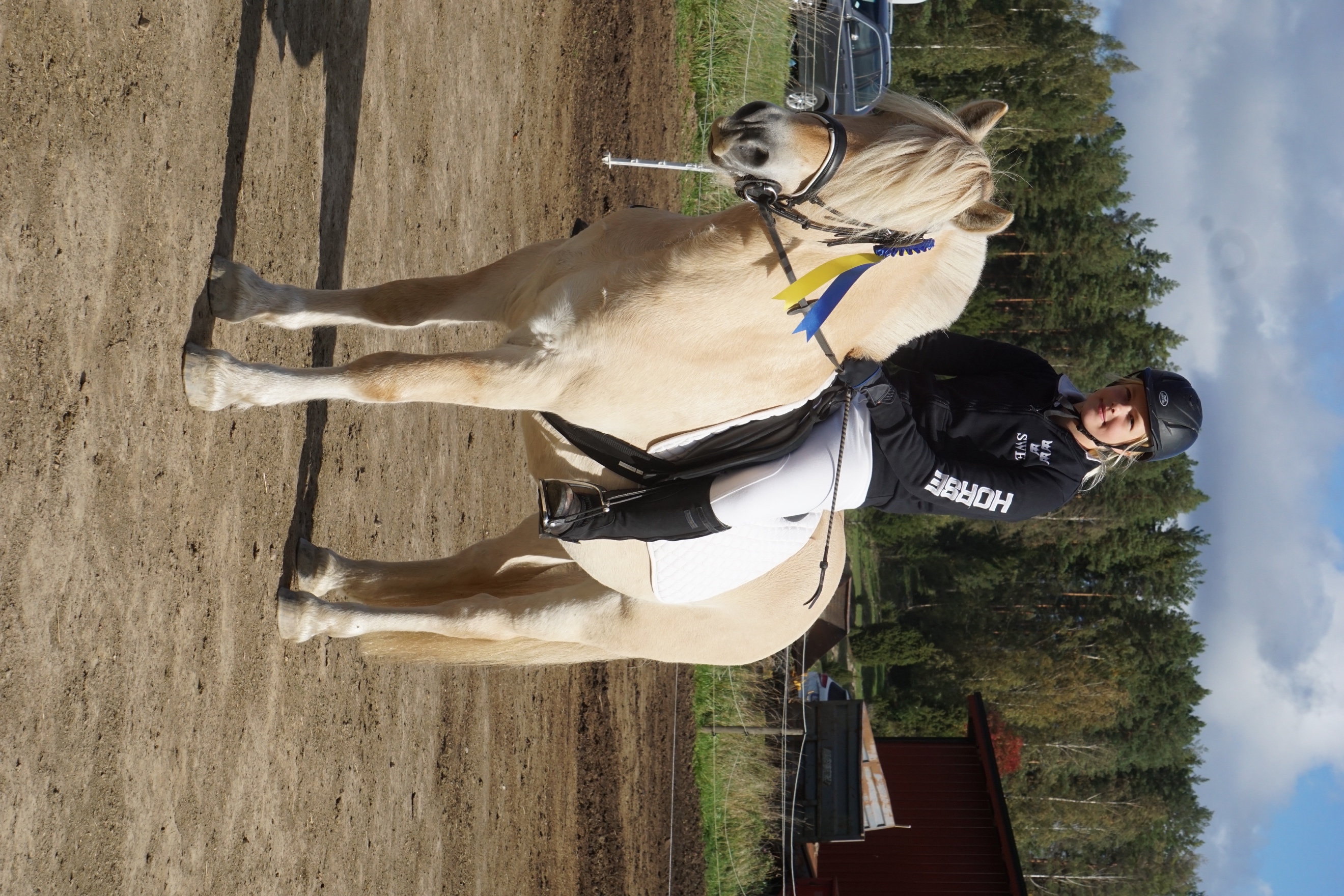 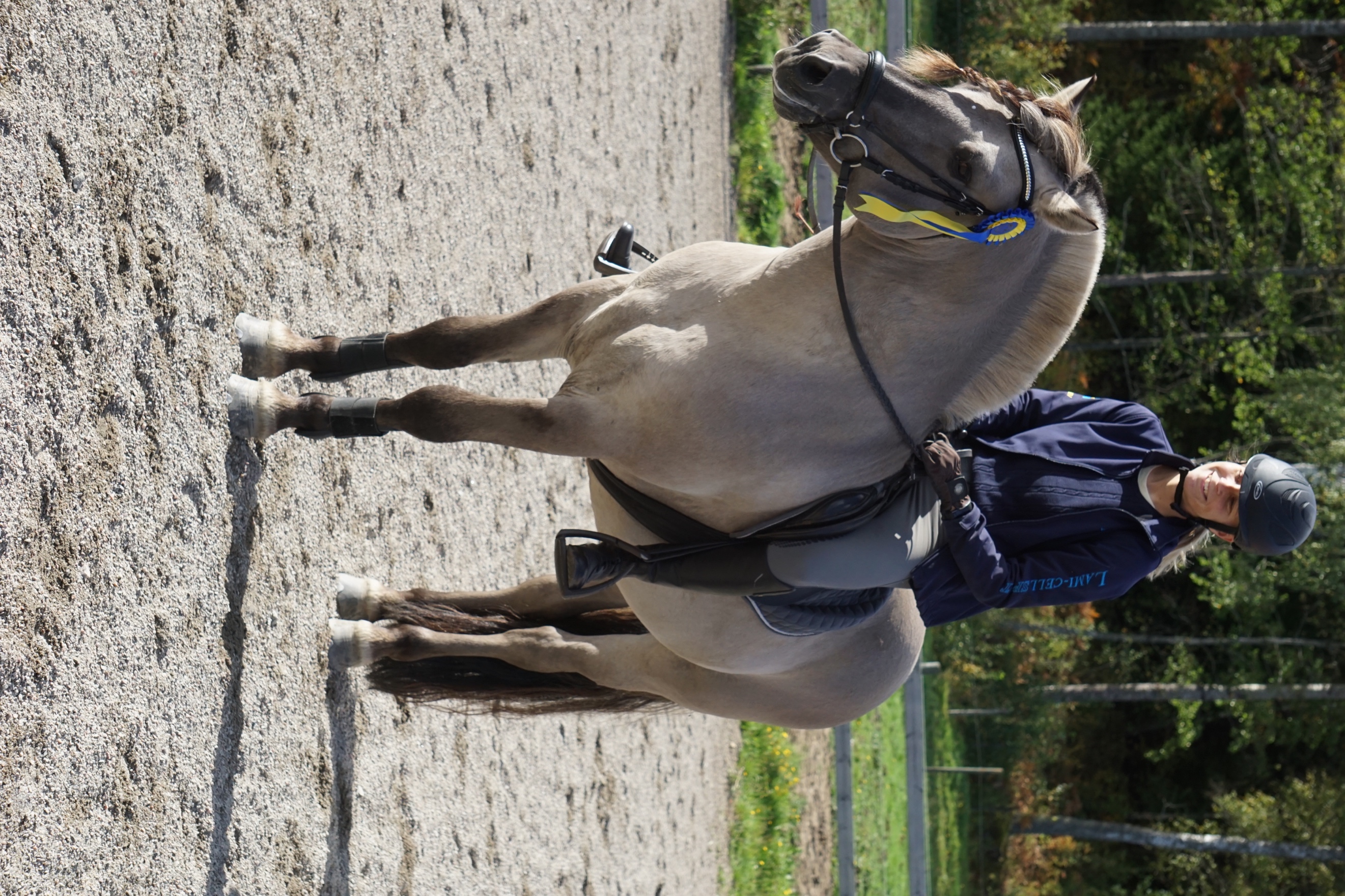 